ANEXO II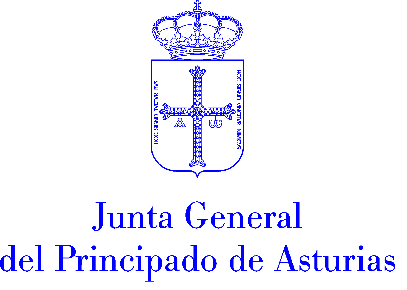 SOLICITUD DE ADMISIÓNCONCURSO-OPOSICIÓN PARA ACCESO, POR TURNO DE PROMOCIÓN INTERNA, A UNA PLAZA DEL CUERPO DE AUXILIARES DE LA JUNTA GENERAL DEL PRINCIPADO DE ASTURIAS. (2023/105/B1202)DATOS PERSONALESQuien suscribe:Declara, bajo su responsabilidad, que son ciertos todos los datos arriba consignados y que reúne los requisitos exigidos para el ingreso en la Junta General del Principado de Asturias y los específicos de esta Convocatoria, y MANIFIESTA EXPRESAMENTE ESTAR EN POSESIÓN DE LA TITULACIÓN ACADÉMICA EXIGIDA en la misma.Autoriza: (Señalar con un aspa si autoriza)		La utilización de correo electrónico a efectos de notificaciones	La consulta  u  obtención  de  la siguiente documentación elaborada o aportada a otra Administración de acuerdo con el artículo 28.2 de la Ley 39/2015, de 1 de octubre, de Procedimiento Administrativo Común de las Administraciones Públicas, en relación con  el derecho a no aportar documentos al procedimiento (indicar los documentos y la Administración que proceda):En consecuencia, solicita de V. E. que resuelva su admisión a las pruebas selectivas.En                             , a         de                       de 2023(Firma)PRESIDENTE DE LA JUNTA GENERAL DEL PRINCIPADO DE ASTURIAS. SOLICITUD DE ADAPTACIÓN: elija una entre las siguientes opciones y señale en la casilla el número que corresponda. Si no encontrara ninguna opción que se adapte a su situación, escriba con letra clara la adaptación que solicita.1.	Situación cercana a la persona que explica las instrucciones.2.	Instrucciones por escrito.3	Intérprete de signos.4.	Aumento de letra en examen y hoja de respuestas.5.	Todo el texto en negrita (y subrayado lo que resalte).6.	Uso de sistemas aumentativos de imágenes.7.	Ampliación de tiempo de examen.8.	Permiso para acudir al baño, situación cercana a la puerta.9.	Disponer de edificio, aula y mesa accesible para una silla de ruedas.10.	Sujeción de papel.11.	Realizar el examen escrito en ordenador con teclado especial.12.	Examen leído por el tribunal.13.	Otras: explicar.		ANEXO IIIMÉRITOS ALEGADOS A EFECTOS DE VALORACIÓN EN EL CONCURSO - OPOSICIÓN, PARA PROVISIÓN DE UNA PLAZA DEL CUERPO DE AUXILIARES DE LA JUNTA GENERAL DEL PRINCIPADO DE ASTURIAS. (2023/105/B1202)Don/doña:						      con DNIEn relación con mi solicitud de participación en el concurso-oposición  arriba reseñado y de conformidad con lo dispuesto en la base tercera que rige su convocatoria, hago alegación expresa de que me sean considerados los siguientes méritos que considero adecuados a la referida plaza, así como los cursos directamente relacionados con las funciones del Cuerpo que se relacionan, todo ello documentado mediante las correspondientes certificaciones expedidas por los órganos competentes de la Administración de que se trate, sin perjuicio de lo dispuesto en el punto 2 de la citada:1. Antigüedad: servicios efectivos reconocidos en la Administración Pública en el Grupo E.2. Grado personal consolidado: 3. Trabajo desarrollado: Nivel de complemento de destino del puesto de trabajo que se ocupe el día de la publicación de la convocatoria.4. Formación:4. a) Con certificado o diploma de asistencia:4. b) Con prueba de aprovechamiento calificada como apto o similar:Y para que así conste a los efectos antedichos firmo el presente en              a       de              de 2023Fdo. SR. PRESIDENTE DE LA JUNTA GENERAL DEL PRINCIPADO DE ASTURIASN. I. F. (incluir la letra) (o número de identificación del país U.E. u otros)N. I. F. (incluir la letra) (o número de identificación del país U.E. u otros)N. I. F. (incluir la letra) (o número de identificación del país U.E. u otros)N. I. F. (incluir la letra) (o número de identificación del país U.E. u otros)N. I. F. (incluir la letra) (o número de identificación del país U.E. u otros)N. I. F. (incluir la letra) (o número de identificación del país U.E. u otros)N. I. F. (incluir la letra) (o número de identificación del país U.E. u otros)N. I. F. (incluir la letra) (o número de identificación del país U.E. u otros)N. I. F. (incluir la letra) (o número de identificación del país U.E. u otros)PRIMER APELLIDOPRIMER APELLIDOPRIMER APELLIDOPRIMER APELLIDOPRIMER APELLIDOPRIMER APELLIDOPRIMER APELLIDOPRIMER APELLIDOPRIMER APELLIDOPRIMER APELLIDOPRIMER APELLIDOPRIMER APELLIDOPRIMER APELLIDOPRIMER APELLIDOSEGUNDO APELLIDOSEGUNDO APELLIDOSEGUNDO APELLIDOSEGUNDO APELLIDOSEGUNDO APELLIDOSEGUNDO APELLIDOSEGUNDO APELLIDOSEGUNDO APELLIDOSEGUNDO APELLIDOSEGUNDO APELLIDOSEGUNDO APELLIDONOMBRENOMBRENOMBRENOMBREDíaDíaDíaMesSMesSAñoAñoAñoAñoAñoAñoSexoSexoSexoSexoSexoSexoCorreo electrónicoCorreo electrónicoCorreo electrónicoCorreo electrónicoCorreo electrónicoCorreo electrónicoCorreo electrónicoCorreo electrónicoCorreo electrónicoCorreo electrónicoCorreo electrónicoCorreo electrónicoFECHA NACIMIENTO  NACINNNACIMIENTO:FECHA NACIMIENTO  NACINNNACIMIENTO:FECHA NACIMIENTO  NACINNNACIMIENTO:FECHA NACIMIENTO  NACINNNACIMIENTO:FECHA NACIMIENTO  NACINNNACIMIENTO:FECHA NACIMIENTO  NACINNNACIMIENTO:HMMDOMICILIODOMICILIODOMICILIODOMICILIODOMICILIODOMICILIODOMICILIODOMICILIODOMICILIODOMICILIODOMICILIODOMICILIODOMICILIODOMICILIODOMICILIODOMICILIODOMICILIODOMICILIODOMICILIODOMICILIODOMICILIODOMICILIODOMICILIONÚM.NÚM.NÚM.NÚM.NÚM.NÚM.ESCAL.ESCAL.ESCAL.PISOPISOPISOPISOPTA.PTA.LOCALIDAD / MUNICIPIOLOCALIDAD / MUNICIPIOLOCALIDAD / MUNICIPIOLOCALIDAD / MUNICIPIOLOCALIDAD / MUNICIPIOLOCALIDAD / MUNICIPIOLOCALIDAD / MUNICIPIOLOCALIDAD / MUNICIPIOLOCALIDAD / MUNICIPIOLOCALIDAD / MUNICIPIOLOCALIDAD / MUNICIPIOLOCALIDAD / MUNICIPIOLOCALIDAD / MUNICIPIOLOCALIDAD / MUNICIPIOLOCALIDAD / MUNICIPIOLOCALIDAD / MUNICIPIOLOCALIDAD / MUNICIPIOLOCALIDAD / MUNICIPIOLOCALIDAD / MUNICIPIOLOCALIDAD / MUNICIPIOLOCALIDAD / MUNICIPIOLOCALIDAD / MUNICIPIOLOCALIDAD / MUNICIPIOPROVINCIAPROVINCIAPROVINCIAPROVINCIAPROVINCIAPROVINCIAPROVINCIAPROVINCIAPROVINCIAPROVINCIAPROVINCIAPROVINCIAPROVINCIAC.P.C.P.TFNO PRINCIPALTFNO PRINCIPALTFNO PRINCIPALTFNO PRINCIPALTFNO MÓVILTFNO MÓVILTFNO MÓVILTFNO MÓVILTFNO MÓVILTFNO MÓVILTFNO MÓVILTFNO MÓVILTFNO MÓVILTFNO MÓVILTFNO MÓVILDISCAPACIDAD Y SOLICITUD DE ADAPTACIÓN (Señalar grado de discapacidad y tipo o tipos de adaptación solicitada, según las claves numéricas que figuran en el reverso)DISCAPACIDAD Y SOLICITUD DE ADAPTACIÓN (Señalar grado de discapacidad y tipo o tipos de adaptación solicitada, según las claves numéricas que figuran en el reverso)DISCAPACIDAD Y SOLICITUD DE ADAPTACIÓN (Señalar grado de discapacidad y tipo o tipos de adaptación solicitada, según las claves numéricas que figuran en el reverso)DISCAPACIDAD Y SOLICITUD DE ADAPTACIÓN (Señalar grado de discapacidad y tipo o tipos de adaptación solicitada, según las claves numéricas que figuran en el reverso)DISCAPACIDAD Y SOLICITUD DE ADAPTACIÓN (Señalar grado de discapacidad y tipo o tipos de adaptación solicitada, según las claves numéricas que figuran en el reverso)DISCAPACIDAD Y SOLICITUD DE ADAPTACIÓN (Señalar grado de discapacidad y tipo o tipos de adaptación solicitada, según las claves numéricas que figuran en el reverso)DISCAPACIDAD Y SOLICITUD DE ADAPTACIÓN (Señalar grado de discapacidad y tipo o tipos de adaptación solicitada, según las claves numéricas que figuran en el reverso)DISCAPACIDAD Y SOLICITUD DE ADAPTACIÓN (Señalar grado de discapacidad y tipo o tipos de adaptación solicitada, según las claves numéricas que figuran en el reverso)DISCAPACIDAD Y SOLICITUD DE ADAPTACIÓN (Señalar grado de discapacidad y tipo o tipos de adaptación solicitada, según las claves numéricas que figuran en el reverso)DISCAPACIDAD Y SOLICITUD DE ADAPTACIÓN (Señalar grado de discapacidad y tipo o tipos de adaptación solicitada, según las claves numéricas que figuran en el reverso)DISCAPACIDAD Y SOLICITUD DE ADAPTACIÓN (Señalar grado de discapacidad y tipo o tipos de adaptación solicitada, según las claves numéricas que figuran en el reverso)DISCAPACIDAD Y SOLICITUD DE ADAPTACIÓN (Señalar grado de discapacidad y tipo o tipos de adaptación solicitada, según las claves numéricas que figuran en el reverso)DISCAPACIDAD Y SOLICITUD DE ADAPTACIÓN (Señalar grado de discapacidad y tipo o tipos de adaptación solicitada, según las claves numéricas que figuran en el reverso)DISCAPACIDAD Y SOLICITUD DE ADAPTACIÓN (Señalar grado de discapacidad y tipo o tipos de adaptación solicitada, según las claves numéricas que figuran en el reverso)DISCAPACIDAD Y SOLICITUD DE ADAPTACIÓN (Señalar grado de discapacidad y tipo o tipos de adaptación solicitada, según las claves numéricas que figuran en el reverso)DISCAPACIDAD Y SOLICITUD DE ADAPTACIÓN (Señalar grado de discapacidad y tipo o tipos de adaptación solicitada, según las claves numéricas que figuran en el reverso)DISCAPACIDAD Y SOLICITUD DE ADAPTACIÓN (Señalar grado de discapacidad y tipo o tipos de adaptación solicitada, según las claves numéricas que figuran en el reverso)DISCAPACIDAD Y SOLICITUD DE ADAPTACIÓN (Señalar grado de discapacidad y tipo o tipos de adaptación solicitada, según las claves numéricas que figuran en el reverso)DISCAPACIDAD Y SOLICITUD DE ADAPTACIÓN (Señalar grado de discapacidad y tipo o tipos de adaptación solicitada, según las claves numéricas que figuran en el reverso)DISCAPACIDAD Y SOLICITUD DE ADAPTACIÓN (Señalar grado de discapacidad y tipo o tipos de adaptación solicitada, según las claves numéricas que figuran en el reverso)DISCAPACIDAD Y SOLICITUD DE ADAPTACIÓN (Señalar grado de discapacidad y tipo o tipos de adaptación solicitada, según las claves numéricas que figuran en el reverso)DISCAPACIDAD Y SOLICITUD DE ADAPTACIÓN (Señalar grado de discapacidad y tipo o tipos de adaptación solicitada, según las claves numéricas que figuran en el reverso)DISCAPACIDAD Y SOLICITUD DE ADAPTACIÓN (Señalar grado de discapacidad y tipo o tipos de adaptación solicitada, según las claves numéricas que figuran en el reverso)DISCAPACIDAD Y SOLICITUD DE ADAPTACIÓN (Señalar grado de discapacidad y tipo o tipos de adaptación solicitada, según las claves numéricas que figuran en el reverso)DISCAPACIDAD Y SOLICITUD DE ADAPTACIÓN (Señalar grado de discapacidad y tipo o tipos de adaptación solicitada, según las claves numéricas que figuran en el reverso)DISCAPACIDAD Y SOLICITUD DE ADAPTACIÓN (Señalar grado de discapacidad y tipo o tipos de adaptación solicitada, según las claves numéricas que figuran en el reverso)DISCAPACIDAD Y SOLICITUD DE ADAPTACIÓN (Señalar grado de discapacidad y tipo o tipos de adaptación solicitada, según las claves numéricas que figuran en el reverso)DISCAPACIDAD Y SOLICITUD DE ADAPTACIÓN (Señalar grado de discapacidad y tipo o tipos de adaptación solicitada, según las claves numéricas que figuran en el reverso)DISCAPACIDAD Y SOLICITUD DE ADAPTACIÓN (Señalar grado de discapacidad y tipo o tipos de adaptación solicitada, según las claves numéricas que figuran en el reverso)DISCAPACIDAD Y SOLICITUD DE ADAPTACIÓN (Señalar grado de discapacidad y tipo o tipos de adaptación solicitada, según las claves numéricas que figuran en el reverso)DISCAPACIDAD Y SOLICITUD DE ADAPTACIÓN (Señalar grado de discapacidad y tipo o tipos de adaptación solicitada, según las claves numéricas que figuran en el reverso)DISCAPACIDAD Y SOLICITUD DE ADAPTACIÓN (Señalar grado de discapacidad y tipo o tipos de adaptación solicitada, según las claves numéricas que figuran en el reverso)DISCAPACIDAD Y SOLICITUD DE ADAPTACIÓN (Señalar grado de discapacidad y tipo o tipos de adaptación solicitada, según las claves numéricas que figuran en el reverso)DISCAPACIDAD Y SOLICITUD DE ADAPTACIÓN (Señalar grado de discapacidad y tipo o tipos de adaptación solicitada, según las claves numéricas que figuran en el reverso)DISCAPACIDAD Y SOLICITUD DE ADAPTACIÓN (Señalar grado de discapacidad y tipo o tipos de adaptación solicitada, según las claves numéricas que figuran en el reverso)DISCAPACIDAD Y SOLICITUD DE ADAPTACIÓN (Señalar grado de discapacidad y tipo o tipos de adaptación solicitada, según las claves numéricas que figuran en el reverso)DISCAPACIDAD Y SOLICITUD DE ADAPTACIÓN (Señalar grado de discapacidad y tipo o tipos de adaptación solicitada, según las claves numéricas que figuran en el reverso)DISCAPACIDAD Y SOLICITUD DE ADAPTACIÓN (Señalar grado de discapacidad y tipo o tipos de adaptación solicitada, según las claves numéricas que figuran en el reverso)GRADO DISCAPACIDADGRADO DISCAPACIDADGRADO DISCAPACIDADGRADO DISCAPACIDADGRADO DISCAPACIDAD112222333334444444556666778888999991010101010101011111212121213AñosMesesDíasGrado personal Nivel de complemento de destino CursoHorasCentro de formaciónCursoHorasCentro de formación